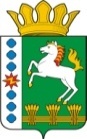 КОНТРОЛЬНО-СЧЕТНЫЙ ОРГАН ШАРЫПОВСКОГО РАЙОНАКрасноярского краяЗаключениена проект Постановления администрации Новоалтатского сельсовета «О внесении изменений в постановление администрации Новоалтатского сельсовета от 30.10.2013 № 82-п «Об утверждении муниципальной программы Новоалтатского сельсовета «Развитие культуры» 19 июня 2015 года 								                  № 57Настоящее экспертное заключение подготовлено Контрольно – счетным органом Шарыповского района на основании ст. 157 Бюджетного  кодекса Российской Федерации, ст. 9 Федерального закона от 07.02.2011 № 6-ФЗ «Об общих принципах организации и деятельности контрольно – счетных органов субъектов Российской Федерации и муниципальных образований», ст. 15 Решения Шарыповского районного Совета депутатов от 20.09.2012 № 31/289р «О внесении изменений и дополнений в Решение Шарыповского районного Совета депутатов от 21.06.2012 № 28/272р «О создании Контрольно – счетного органа Шарыповского района» (в ред. от 20.03.2014 № 46/536р, от 25.09.2014 № 51/573р, от 26.02.2015 № 56/671р), п.1.2. Соглашения от 01.01.2015 «О передаче Контрольно-счетному органу Шарыповского района полномочий Контрольно-счетного органа поселения по осуществлению внешнего муниципального финансового контроля».          Представленный на экспертизу проект Постановления администрации Новоалтатского сельсовета «О внесении изменений в постановление администрации Новоалтатского сельсовета от 30.10.2013 № 82-п «Об утверждении муниципальной программы Новоалтатского сельсовета «Развитие культуры» направлен в Контрольно – счетный орган Шарыповского района 16 июня 2015 года, разработчиком данного проекта Постановления является администрации Новоалтатского сельсовета Шарыповского района. Основанием для разработки муниципальной программы являются:- статья 179 Бюджетного кодекса Российской Федерации;- постановление администрации Новоалтатского сельсовета от 26.07.2013 года № 53-п «Об утверждении Порядка принятия решений о разработке  муниципальных программ Новоалтатского сельсовета, их формировании и реализации»;- распоряжение администрации Новоалтатского сельсовета от 31.07.2013  № 33-р «Об утверждении перечня муниципальных программ Новоалтатского сельсовета».Ответственный исполнитель администрации Новоалтатского сельсовета.Соисполнители муниципальной программы отсутствуют.Целью муниципальной программы является создание условий для развития и реализации культурного и духовного потенциала населения.Задача муниципальной программы – сохранение и развитие народных художественных традиций и создание равных условий для культурного развития населения.Мероприятие проведено 16 июня 2015 года.В ходе подготовки заключения Контрольно – счетным органом Шарыповского района были проанализированы следующие материалы:- проект Постановления администрации Новоалтатского сельсовета «О внесении изменений в постановление администрации Новоалтатского сельсовета от 30.10.2013 № 82-п «Об утверждении муниципальной программы Новоалтатского сельсовета «Развитие культуры»;- паспорт муниципальной программы Новоалтатского сельсовета «Развитие культуры».Рассмотрев представленные материалы к проекту Постановления муниципальной программы Новоалтатского сельсовета «Развитие культуры» установлено следующее:В соответствии с проектом паспорта Программы происходит изменение по строке (пункту) «Ресурсное обеспечение муниципальной программы».После внесения изменений строка  будет читаться:Увеличение  объемов бюджетных ассигнований в 2015 году на реализацию муниципальной программы в сумме 56 600,00 руб.  или на  0,15 %, в том числе за счет средств:- краевого бюджета в сумме 56 600,00 руб.  или на  100,00 %.Изменения вносятся в плановое финансирование на 2015 год подпрограммы «Народное творчество и культурно-досуговая деятельность» муниципальной программы «Развитие культуры» Новоалтатского сельсовета с целью приведения в соответствие бюджета Новоалтатского сельсовета, а именно:-увеличены  объемы бюджетных ассигнований за счет средств краевого бюджета в сумме 56 600,00 руб.  или на  100,00 %, на региональные выплаты и выплаты, обеспечивающие уровень заработной платы работникам бюджетной сферы не ниже размера минимальной заработной платы (минимального размера оплаты труда). При проверке правильности планирования и составления проекта Постановления  нарушений не установлено.На основании выше изложенного Контрольно – счетный орган Шарыповского района предлагает администрации Новоалтатского сельсовета принять проект Постановления администрации Новоалтатского сельсовета «О внесении изменений в постановление администрации Новоалтатского сельсовета от 30.10.2013 № 82-п «Об утверждении муниципальной программы Новоалтатского сельсовета «Развитие культуры».Председатель Контрольно – счетного органа							Г.В. Савчук					Информация по ресурсному обеспечению программы, в том числе в разбивке по источникам финансирования, по годам реализации программы Предыдущая редакцияПредлагаемая редакция (проект Постановления)Информация по ресурсному обеспечению программы, в том числе в разбивке по источникам финансирования, по годам реализации программы Планируемое финансирование программы  составляет 38 888 509,00 руб., в том числе за счет средств:краевого бюджета  144 342,00  руб., из них:2014 год –144 342,00 руб.;2015 год – 0,00  руб.;2016 год – 0,00 руб.;2017 год – 0,00 руб.бюджета поселения 38 605 167,00 руб., из них:2014 год – 9 712 482,00 руб.;2015 год – 10 152 682,00  руб.;2016 год – 9 642 928,00 руб.;2017 год – 9 097 075,00 руб.Внебюджетных источников  139 000,00  руб., из них:2014 год – 34 000,00 руб.;2015 год – 35 000,00  руб.;2016 год – 35 000,00 руб.;2017 год – 35 000,00 руб.Планируемое финансирование программы  составляет 38 945 109,00 руб., в том числе за счет средств:краевого бюджета  200 942,00  руб., из них:2014 год –144 342,00 руб.;2015 год – 56 600,00  руб.;2016 год – 0,00 руб.;2017 год – 0,00 руб.бюджета поселения 38 605 167,00 руб., из них:2014 год – 9 712 482,00 руб.;2015 год – 10 152 682,00  руб.;2016 год – 9 642 928,00 руб.;2017 год – 9 097 075,00 руб.Внебюджетных источников  139 000,00  руб., из них:2014 год – 34 000,00 руб.;2015 год – 35 000,00  руб.;2016 год – 35 000,00 руб.;2017 год – 35 000,00 руб.